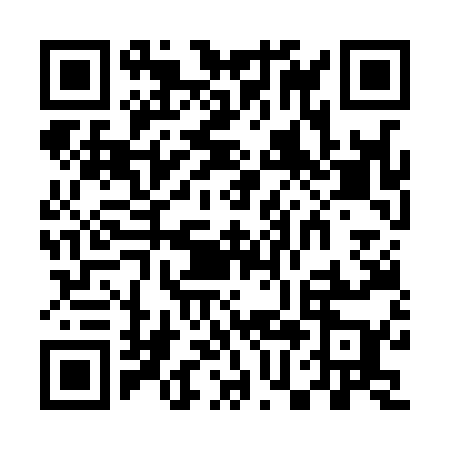 Ramadan times for Allersheim, GermanyMon 11 Mar 2024 - Wed 10 Apr 2024High Latitude Method: Angle Based RulePrayer Calculation Method: Muslim World LeagueAsar Calculation Method: ShafiPrayer times provided by https://www.salahtimes.comDateDayFajrSuhurSunriseDhuhrAsrIftarMaghribIsha11Mon4:524:526:4512:323:376:206:208:0612Tue4:504:506:4212:323:386:226:228:0813Wed4:474:476:4012:313:406:246:248:1014Thu4:454:456:3812:313:416:266:268:1215Fri4:424:426:3512:313:426:276:278:1416Sat4:404:406:3312:313:436:296:298:1617Sun4:374:376:3112:303:446:316:318:1818Mon4:354:356:2912:303:456:336:338:2019Tue4:324:326:2612:303:466:346:348:2220Wed4:294:296:2412:293:476:366:368:2421Thu4:274:276:2212:293:486:386:388:2622Fri4:244:246:1912:293:496:396:398:2823Sat4:214:216:1712:293:506:416:418:3024Sun4:194:196:1512:283:516:436:438:3225Mon4:164:166:1212:283:526:446:448:3426Tue4:134:136:1012:283:536:466:468:3627Wed4:104:106:0812:273:546:486:488:3828Thu4:084:086:0512:273:556:506:508:4029Fri4:054:056:0312:273:566:516:518:4230Sat4:024:026:0112:263:576:536:538:4531Sun4:594:596:591:264:587:557:559:471Mon4:564:566:561:264:597:567:569:492Tue4:544:546:541:265:007:587:589:513Wed4:514:516:521:255:018:008:009:534Thu4:484:486:491:255:028:018:019:565Fri4:454:456:471:255:028:038:039:586Sat4:424:426:451:245:038:058:0510:007Sun4:394:396:431:245:048:078:0710:038Mon4:364:366:401:245:058:088:0810:059Tue4:334:336:381:245:068:108:1010:0710Wed4:304:306:361:235:078:128:1210:10